THƯ MỜI HỌPĐẠI HỘI ĐỒNG CỔ ĐÔNG BẤT THƯỜNG NĂM 2015 CÔNG TY CỔ PHẦN VẬN TẢI VÀ THUÊ TÀUKính gửi:  Cổ đông: ………………………………………………………………..                   Mã CĐ: ………………………………………………………………… Địa chỉ: ………………………………………………………………… Số lượng cổ phần:   ……………cổ phầnHội đồng quản trị Công ty trân trọng kính mời Quý cổ đông đến dự Đại hội đồng cổ đông bất thường năm 2015 theo lịch cụ thể như sau:Thời gian: 08h00 ngày 08/9/2015 (thứ ba)Địa điểm: Hội trường Công ty, Số 74 Nguyễn Du, Quận Hai Bà Trưng, Tp. Hà Nội.Nội dung Đại hội: theo chương trình họp đính kèm.Tài liệu Đại hội: Quý cổ đông vui lòng xem tài liệu Đại hội trên website của Công ty tại địa chỉ sau: www.vietfracht.com.vn, từ ngày 22/8/2015.Thành phần tham dự:Tất cả cổ đông hiện đang sở hữu cổ phần của Công ty CP Vận tải và Thuê tàu tính đến thời điểm chốt danh sách cổ đông ngày 12/8/2015. Cổ đông không thể tham dự họp có thể ủy quyền cho người khác tham dự bằng văn bản theo mẫu của Công ty.Thời gian đăng ký và xác nhận tham dự:Để thuận tiện cho công tác tổ chức, đề nghị cổ đông xác nhận tham dự hoặc ủy quyền tham dự Đại hội theo mẫu giấy xác nhận tham dự/ủy quyền kèm theo trước 15h ngày 07/9/2015 bằng cách gửi trực tiếp, đường bưu điện hoặc fax tới:+  Công ty Cổ phần Chứng khoán Đông Nam Á, địa chỉ: Tầng 4, số 18 Lý Thường Kiệt, Hoàn Kiếm, Hà Nội. Điện thoại: + 84 4.62753844    Fax: +84 4.62753816, hoặc:+  Ban tổ chức ĐHĐCĐ Công ty CP Vận tải và Thuê tàu, địa chỉ: Số 74 Nguyễn Du, Quận Hai Bà Trưng, Tp. Hà Nội. Điện thoại: +84 4 3822 8915 - Fax: +84 4 3822 8916.		Cổ đông đến dự vui lòng mang theo Giấy CMND/Hộ chiếu và Giấy ủy quyền (nếu là người được ủy quyền); Giấy giới thiệu (nếu đại diện cho cổ đông là tổ chức), thư mời họp và toàn bộ các tài liệu gửi theo thư mời họp.     (Gửi kèm theo toàn bộ tài liệu Đại hội)Trân  trọng./.TM. HỘI ĐỒNG QUẢN TRỊCHỦ TỊCHĐÃ KÝLê LongPHẦN XÁC NHẬN THAM DỰ ĐẠI HỘIQuý cổ đông xác nhận tham dự/ủy quyền tham dự Đại hội đồng cổ đông bất thường năm 2015 Công ty cổ phần Vận tải và Thuê tàu bằng cách đánh dấu (X) vào một trong các ô       dưới đây:Trực tiếp tham dự:    Ủy quyền tham dự:Trường hợp Quý cổ đông ủy quyền tham dự Đại hội đồng cổ đông bất thường năm 2015 thì vui lòng điền các thông tin ủy quyền theo mẫu Giấy ủy quyền đính kèm theo Thư mời họp và gửi trực tiếp hoặc qua fax theo địa chỉ sau:Công ty cổ phần Chứng khoán Đông Nam ÁĐịa chỉ: Tầng 4, Số 18 Lý Thường Kiệt, Hoàn Kiếm, Hà Nội. Điện thoại: +84 4.62753844    Fax: +84 4.62753816HoặcBan tổ chức Đại hội đồng cổ đông Công ty CP Vận tải và Thuê tàu, Địa chỉ: Số 74 Nguyễn Du, Quận Hai Bà Trưng, Tp. Hà Nội. Điện thoại: +84 4 3822 8915 - Fax: +84 4 3822 8916  Ngày …    tháng …   năm 2015 Cổ đông ký tên           (người đại diện pháp nhân ký tên và đóng dấu)\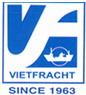 CÔNG TY CỔ PHẦN VẬN TẢI VÀ THUÊ TÀUĐịa chỉ: Số 74 Nguyễn Du, Quận Hai Bà Trưng, Tp. Hà NộiTel: +84 4 3822 8915 - Fax: +84 4 3822 8916